Субтест «Лексика. Грамматика» (РВП/ВЖ)для сдачи Комплексного экзамена по русскому языку, истории и основам законодательства РоссииСубтест «Чтение» (РВП/ВЖ)для сдачи Комплексного экзамена по русскому языку, истории и основам законодательства РоссииПрочитайте объявление и выполните задания.1. На работу приглашают … .А) мужчинуБ) женщинуВ) мужчину или женщину2. От кандидата требуется владение … .А) компьютеромБ) английским языкомВ) программой 1С. 3. Кандидату предлагают зарплату:А) менее 20 тыс. руб.Б) более 20 тыс. руб.В) 20 тыс. руб.4. График работы:А) ежедневно, без выходныхБ) пять дней работы и два выходныхВ) два дня работы и пять выходных5. От кандидата требуется быть…А) общительным и исполнительным Б) жизнерадостным и приветливымВ) добрым и целеустремлённымСубтест «Говорение» (РВП/ВЖ)для сдачи Комплексного экзамена по русскому языку, истории и основам законодательства России1. Ответьте на вопросы:Скажите, сколько сейчас времени?Что Вы любите делать в свободное время?Какие фильмы Вы любите смотреть?У Вас большая семья?Какая вчера была погода?Откуда Вы приехали?Где Вы учились?2. Прочитайте ситуацию и начните диалог:1) Вы хотите поехать отдохнуть, но не знаете, какое место для отдыха выбрать. Попросите друга/подругу посоветовать Вам, где лучше отдохнуть.2) Пригласите друга/подругу на концерт.3) Позвоните другу/подруге.4) Поздравьте друга/подругу с днём рождения.5) Вы пришли в магазин «Продукты». Расскажите продавцу, что Вам нужно.Субтест «Письмо» (РВП)для сдачи Комплексного экзамена по русскому языку, истории и основам законодательства РоссииСитуация.  Вы были на концерте современной музыки. Задание. Напишите письмо Вашему другу (подруге) о том, что Вы видели на концерте:где и когда был концерт; кто выступал; сколько стоил билет; что Вам понравилось;что не понравилось. При написании письма не забудьте поздороваться и попрощаться.При написании адреса необходимо указать: индекс, название страны, города, улицы, номер дома и квартиры.Субтест «Письмо» (ВЖ)для сдачи Комплексного экзамена по русскому языку, истории и основам законодательства РоссииЗадание 1. Заполните анкету.Задание 2. Напишите письмо Вашему другу (подруге) о новой работе: когда Вы начали работать; где Вы работаете сейчас;чем Вам нравится и чем не нравится Ваша новая работа;опишите Ваших коллег по работе.При написании письма не забудьте поздороваться и попрощаться.Субтест «История России» (РВП)для сдачи Комплексного экзамена по русскому языку, истории и основам законодательства России1. В 988 году великий князь Владимир в качестве государственной религии принял … .А) христианство Б) ислам В) иудаизм2. В IХ-ХIII веках столицей Древнерусского государства был город … .А) МоскваБ) ТверьВ) Киев3. Кузьма Минин и князь Дмитрий Пожарский защитили Россию в годы… .А) Смутного времени (Смуты)Б) Отечественной войны 1812 годаВ) Великой Отечественной войны4. При Петре I столицей России стал город … .А) Санкт-Петербург Б) Новгород В) Казань 5. Отечественная война России с армией Наполеона была в … . А) 1612 году Б) 1703 годуВ) 1812 году 6. Присоединение Средней Азии к Российской империи состоялось в … .А) начале ХVI векаБ) середине ХVIII векаВ) конце ХIХ века7. Великий русский поэт ХIХ века – это… .А) А.С. ПушкинБ) Л.Н. ТолстойВ) П.И. Чайковский8. Первая российская революция произошла в … .А) 1853-1856 годахБ) 1905-1907 годахВ) 1918-1921 годах9. Лидером партии большевиков был … .А) П.Н. МилюковБ) В.И. ЛенинВ) Г.В. Плеханов10. Герой Великой Отечественной войны – это … .А) Г.К. ЖуковБ) М.И. КутузовВ) А.В. Суворов11. Первый в мире космонавт – это … .А) С.П. КоролёвБ) Ю.А. ГагаринВ) А.А. Леонов12. Политика реформ М.С. Горбачева называется … .А) коллективизацияБ) перестройкаВ) индустриализация13. После распада СССР некоторые бывшие советские республики создали… .А) Совет Европы Б) Организацию Объединённых Наций (ООН)В) Содружество Независимых Государств (СНГ)14. В 1980 году в Москве состоялись … .А) Зимние Олимпийские игрыБ) чемпионат мира по футболуВ) Летние Олимпийские игры15. Столица современной России – это город… .А) КалининградБ) МоскваВ) Новосибирск16. В 2000 году Президентом Российской Федерации стал … . А) Б.Н. ЕльцинБ) Л.И. БрежневВ) В.В. Путин 17. В 2014 году Республика Крым вошла в состав Российской Федерации в результате … .А) референдума жителей КрымаБ) выборов в Государственный совет Республики КрымВ) решения Президента Крымской автономной республики 18. 23 февраля в России отмечают праздник … .А) День защитника Отечества Б) День РоссииВ) Международный женский день19. Символом православия является… .А) полумесяцБ) крестВ) звезда20. Великим русским полководцем ХVIII века, который не проиграл ни одного сражения, был … .А) А.В. СуворовБ) М.И. КутузовВ) Александр НевскийТест «История России» (ВЖ)для сдачи Комплексного экзамена по русскому языку, истории и основам законодательства РоссииСубтест 1.1. В 988 году великий князь Владимир в качестве государственной религии принял … .А) христианствоБ) исламВ) иудаизм2. В IХ-ХIII веках столицей Древнерусского государства был город … .А) МоскваБ) ТверьВ) Киев3. Кузьма Минин и князь Дмитрий Пожарский защитили Россию в годы… .А) Смутного времени (Смуты) Б) Отечественной войны 1812 года В) Великой Отечественной войны 4. При Петре I столицей России стал город … .А) Санкт-Петербург Б) Новгород В) Казань 5. Отечественная война России с армией Наполеона была в … . А) 1612 году Б) 1703 годуВ) 1812 году 6. Присоединение Средней Азии к Российской империи состоялось в … . А) начале ХVI веке Б) середине ХVIII века В) конце ХIХ века7. Великий русский поэт ХIХ века – это… . А) А.С. Пушкин Б) Л.Н. Толстой В) П.И. Чайковский8. Первая российская революция произошла в … . А) 1853-1856 годах Б) 1905-1907 годах В) 1918-1921 годах 9. Лидером партии большевиков был … . А) П.Н. Милюков Б) В.И. Ленин В) Г.В. Плеханов 10. Герой Великой Отечественной войны – это … .А) Г.К. ЖуковБ) М.И. КутузовВ) А.В. Суворов11. Первый в мире космонавт – это … . А) С.П. КоролёвБ) Ю.А. ГагаринВ) А.А. Леонов12. Политика реформ М.С. Горбачева называется … . А) коллективизацияБ) перестройкаВ) индустриализация13. После распада СССР некоторые бывшие советские республики создали … А) Совет Европы Б) Организацию Объединенных наций (ООН)В) Содружество Независимых Государств (СНГ)14. В 1980 году в Москве состоялись … .А) Зимние Олимпийские игры Б) чемпионат мира по футболу В) Летние Олимпийские игры15. Столица современной России – это город… .А) Калининград Б) Москва В) Новосибирск 16. В 2000 году Президентом Российской Федерации стал … .А) Б.Н. ЕльцинБ) Л.И. БрежневВ) В.В. Путин17. В 2014 году Республика Крым вошла в состав Российской Федерации в результате … .А) референдума жителей КрымаБ) выборов в Государственный совет Республики КрымВ) решения Президента Крымской автономной республики 18. 23 февраля в России отмечают праздник … .А) День защитника ОтечестваБ) День РоссииВ) Международный женский день19. Символом православия является… .А) полумесяц Б) крестВ) звезда20. Великим русским полководцем ХVIII века, который не проиграл ни одного сражения, был … .А) А.В. СуворовБ) М.И. КутузовВ) Александр НевскийСубтест 2. Ответьте на вопросы:Когда произошла Куликовская битва?Какое имя в истории получил царь Иван IV?Какая династия начала править в России с 1613 года?Когда в России отменили крепостное право?Кто был первым президентом России?Субтест «Основы законодательства России» (РВП)для сдачи Комплексного экзамена по русскому языку, истории и основам законодательства РоссииОтметьте изображение российского флага.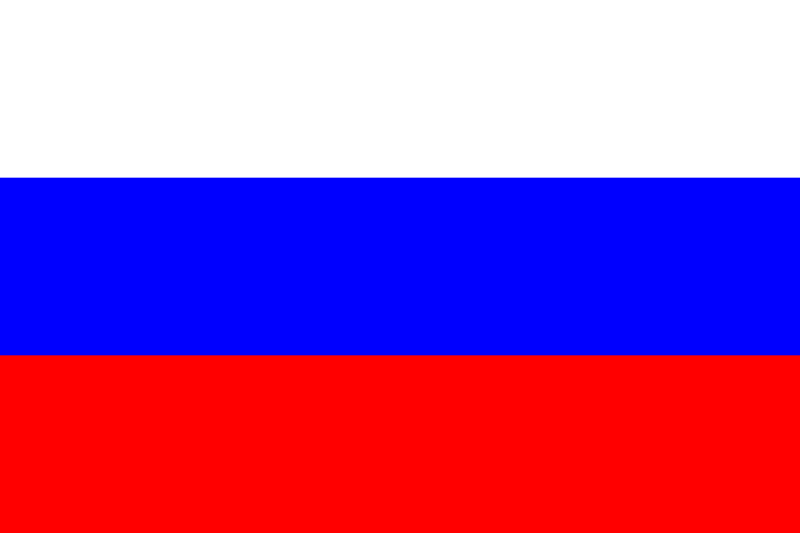 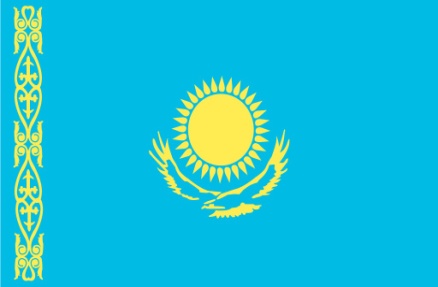 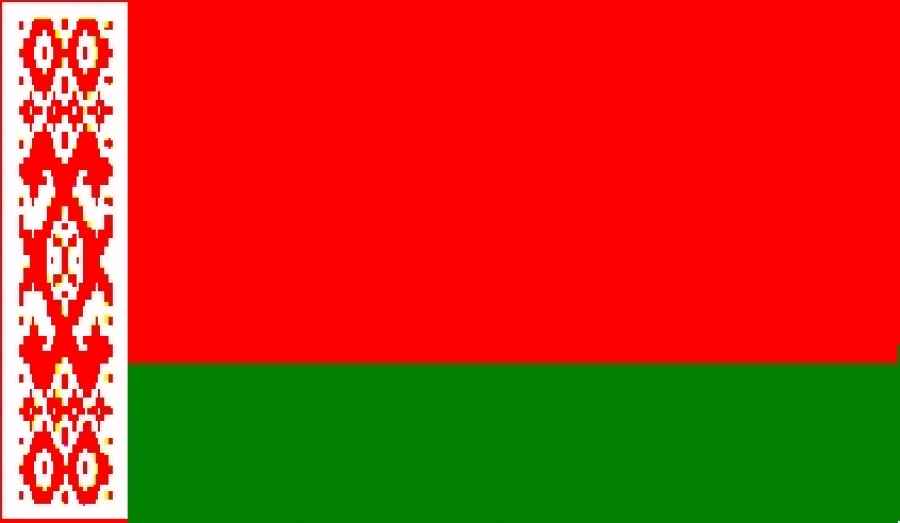                   А)                                           Б)                                          В) Отметьте изображение российского герба.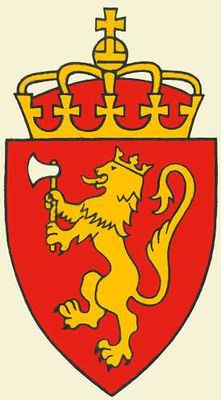 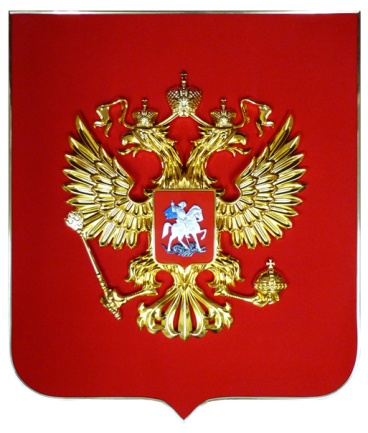 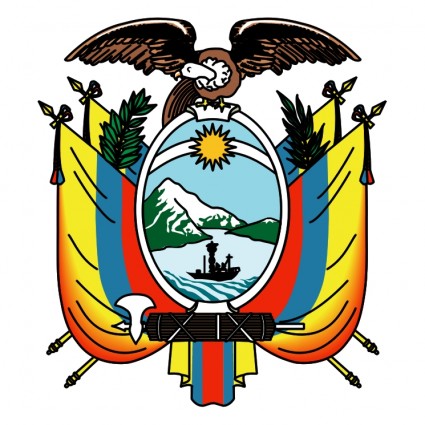        А)                                              Б)                                        В)3. Государственная власть в Российской Федерации осуществляется на основе разделения на … .А) законодательную, религиозную и исполнительнуюБ) законодательную, исполнительную и судебнуюВ) исполнительную, судебную и политическую4. Иностранный гражданин должен встать на учёт по месту пребывания в … . А) ГИБДД РоссииБ) МВД РоссииВ) ФМС России5. Основным документом, удостоверяющим личность в РФ, является … .А) паспортБ) квитанция об уплате государственной пошлиныВ) разрешение на работу6. В РФ иностранный гражданин … .А) должен служить в армииБ) не должен служить в армииВ) должен служить в специальных воинских частях7. Иностранный гражданин при нарушении его трудовых прав может обратиться в … .А) ГИБДД РоссииБ) органы ЗАГСВ) суд8. Лица, которые временно пребывают в России, социальные пособия … .А) получаютБ) не получаютВ) получают, если имеют детей9. Патент на осуществление трудовой деятельности выдаётся или в его выдаче отказывается в течение … . А) 10 рабочих днейБ) 7 рабочих днейВ) 3 рабочих дней10. Документ, дающий право на временную работу в России, называется … .А) миграционная картаБ) удостоверение личностиВ) разрешение на работу11. Отметьте изображение российской валюты.     А)            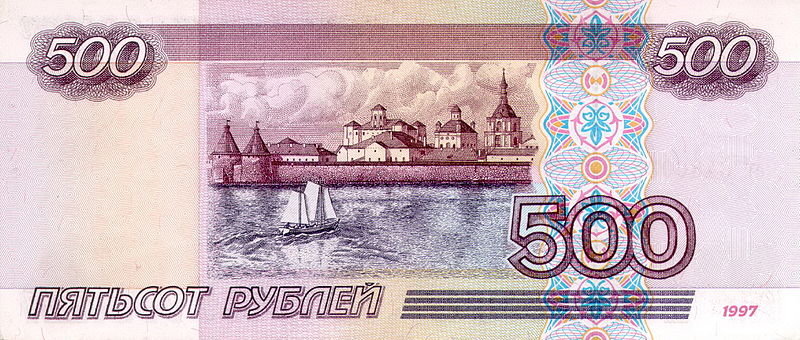     Б)            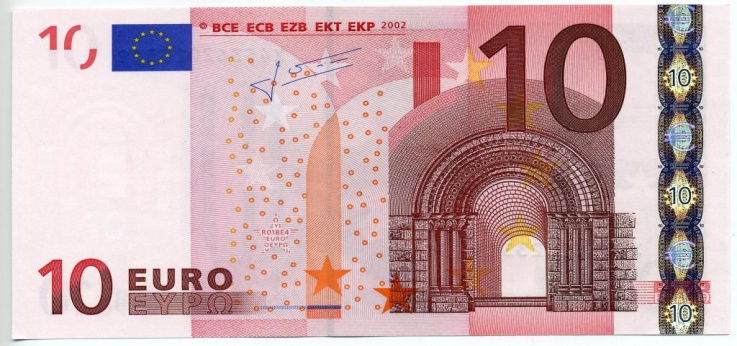    В)                       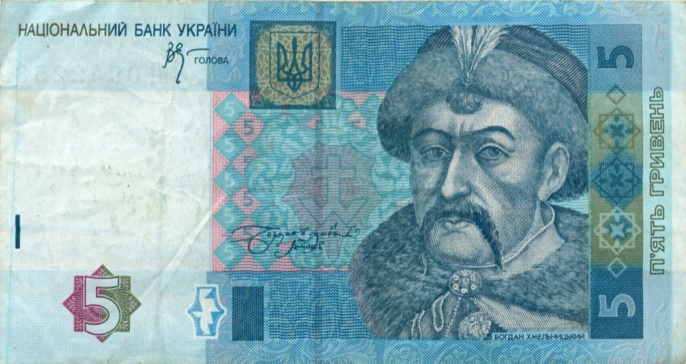 12. По российскому законодательству трудовой договор должен быть заключён в … .А) устной или письменной форме по выбору работникаБ) только в письменной формеВ) устной или письменной форме по выбору работодателя13. Вопросы ответственности за административные правонарушения в России регулирует … .А) Трудовой кодекс РФБ) Уголовный кодекс РФВ) Кодекс РФ об административных правонарушениях14. В России за одно правонарушение/преступление можно понести … .А) или административную, или уголовную ответственностьБ) и административную, и уголовную ответственность поочерёдноВ) и административную, и уголовную ответственность одновременно15. ФМС России должна контролировать … . А) соблюдение таможенного законодательстваБ) пребывание и проживание иностранцев в РоссииВ) работу полиции с иностранцами16. Вы можете обратиться в ФМС России за разъяснениями … .А) лично, по телефону или через интернет-приёмнуюБ) только личноВ) только лично или через интернет-приёмную17. За нарушение закона сотрудник полиции (полицейский) имеет право задержать … .А) только иностранца Б) только гражданина РоссииВ) и гражданина России, и иностранца18. МВД России – это … .А) Министерство внутренних дел РоссииБ) Министерство внешних дел РоссииВ) Министерство военных дел России19. Действия или решения консульства иностранного государства иностранный гражданин … .А) не может обжаловать в российском судеБ) может обжаловать в российском судеВ) может обжаловать в российском суде, если консульство не возражает20. Ознакомьтесь с ситуацией и ответьте на вопрос.Муж хочет развестись с женой. Жена на развод не согласна. Куда по российскому законодательству должен пойти (обратиться) муж, если он хочет получить развод?А) В полицию.Б) В ФМС России.В) В суд.Тест «Основы законодательства России» (ВЖ)для сдачи Комплексного экзамена по русскому языку, истории и основам законодательства РоссииСубтест 1.1. Отметьте изображение российского флага.                  А)                                           Б)                                          В) 2. Отметьте изображение российского герба.       А)                                              Б)                                        В)3. Государственная власть в Российской Федерации осуществляется на основе разделения на … .А) законодательную, религиозную и исполнительнуюБ) законодательную, исполнительную и судебную В) исполнительную, судебную и политическую 4. Иностранный гражданин должен встать на учёт по месту пребывания в … .А) ГИБДД России Б) МВД России В) ФМС России 5. Основным документом, удостоверяющим личность в РФ, является … .А) паспортБ) квитанция об уплате государственной пошлиныВ) разрешение на работу6. В РФ иностранный гражданин … .А) должен служить в армииБ) не должен служить в армииВ) должен служить в специальных воинских частях7. Иностранный гражданин при нарушении его трудовых прав может обратиться в … .А) ГИБДД РоссииБ) органы ЗАГСВ) суд8. Лица, которые временно пребывают в России, социальные пособия …А) получаютБ) не получаютВ) получают, если имеют детей9. Патент на осуществление трудовой деятельности выдаётся или в его выдаче отказывается в течение … .А) 10 рабочих днейБ) 7 рабочих днейВ) 3 рабочих дней10. Документ, дающий право на временную работу в России, называется … .А) миграционная картаБ) удостоверение личностиВ) разрешение на работу11. Отметьте изображение российской валюты.     А)                Б)               В)                       12. По российскому законодательству трудовой договор должен быть заключён в … .А) устной или письменной форме по выбору работникаБ) только в письменной формеВ) устной или письменной форме по выбору работодателя13. Вопросы ответственности за административные правонарушения в России регулирует … .А) Трудовой кодекс РФБ) Уголовный кодекс РФВ) Кодекс РФ об административных правонарушениях14. В России за одно правонарушение/преступление можно понести … .А) или административную, или уголовную ответственностьБ) и административную, и уголовную ответственность поочерёдноВ) и административную, и уголовную ответственность одновременно15. ФМС России должна контролировать … .А) соблюдение таможенного законодательстваБ) пребывание и проживание иностранцев в РоссииВ) работу полиции с иностранцами16. Вы можете обратиться в ФМС России за разъяснениями … .А) лично, по телефону или через интернет-приёмнуюБ) только личноВ) только лично или через интернет-приёмную17. За нарушение закона сотрудник полиции (полицейский) имеет право задержать … .А) только иностранцаБ) только гражданина РоссииВ) и гражданина России, и иностранца18. МВД России – это … .А) Министерство внутренних дел РоссииБ) Министерство внешних дел РоссииВ) Министерство военных дел России19. Действия или решения консульства иностранного государства иностранный гражданин … .А) не может обжаловать в российском судеБ) может обжаловать в российском судеВ) может обжаловать в российском суде, если консульство не возражает20. Ознакомьтесь с ситуацией и ответьте на вопрос.Муж хочет развестись с женой. Жена на развод не согласна. Куда по российскому законодательству должен пойти (обратиться) муж, если он хочет получить развод?А) В полицию.Б) В ФМС России.В) В суд.Субтест 2. Ответьте на вопросы:Каков срок действия разрешения на временное проживание в России?В какой форме заключается трудовой договор?Где следует обменивать валюту?Как называется административное наказание в форме денежного взыскания?Что означает аббревиатура (сокращение) МВД России?1.  Вы любите … детективы или комедии?А) видетьБ) смотретьВ) слушать2. … день подряд идёт дождь.А) ЧетыреБ) ЧетвёртыйВ) Четверг3. … человек, помогите мне, пожалуйста!А) МладшийБ) МолодойВ) Маленький4. Приходи ко мне в гости, я … тебе о своей поездке в Санкт-Петербург.А) скажуБ) расскажуВ) поговорю5. Вы иностранец? … Вы приехали?А) ГдеБ) КудаВ) Откуда6. Он приехал в Россию … .А) через годБ) год назадВ) год7. В этом кабинете нет … .А) современный компьютерБ) современному компьютеруВ) современного компьютера8. Вчера в магазине я встретил … .А) старую знакомуюБ) старой знакомойВ) к старой знакомой9. Я часто думаю …, которые живут в Америке.А) своих друзейБ) о своих друзьяхВ) свои друзья10. Мать очень гордится … .А) старшему сынуБ) старшим сыномВ) со старшим сыном11. Он подошёл … и купил газету. А) к газетному киоскуБ) около газетного киоскаВ) рядом с газетным киоском12. На рынке я купил 3 … .А) килограммов яблокБ) килограмма яблокВ) килограмма яблока13. Он мечтал стать … . А) с опытным инженеромБ) опытной инженеромВ) опытным инженером14. В году 12 … .А) месяцовБ) месяцевВ) месяца15. Концерт классической музыки … час назад.А) начинаетсяБ) началсяВ) начнётся16. Я часто … детям мороженое. А) куплюБ) покупаюВ) купил17. Банк уже закрыт. Я не успел … деньги.А) поменятьБ) поменялВ) поменяю18. Он долго … и не работал 3 месяца.А) болелБ) заболел19. Он … всю работу и пошёл домой. А) делалБ) сделал20. Директор уже … домой. А) пришёлБ) ушелВ) вышел21. Девушка, Вы … на следующей остановке?А) уходитеБ) подходитеВ) выходите22. Когда загорелся зелёный свет, пешеходы … через дорогу. А) пришлиБ) перешлиВ) зашли23. Предупреди меня, … твой друг сможет встретить меня на вокзале.А) какБ) чтоВ) если 24. Он поехал на такси, … успеть на поезд. А) поэтому Б) потому чтоВ) чтобы25. Он плохо говорит по-русски, … приехал в Россию недавно.А) поэтому Б) потому чтоВ) чтобыТребуется менеджер по работе с клиентамиБесплатное обучение.Оформление по ТК РФ (соц. пакет).Зарплата от 20 000 руб.График работы: 5/2Образование не ниже среднего.Знание ПК.Коммуникабельность.Ответственность и дисциплинированность.Дополнительная информация по телефону: 8-800-777-37-37.ФИОВозрастГражданство АдресОбразованиеОпыт работы, если естьЧто Вы любите делать в свободное время?Какую работу Вы ищете?